ПМЭФ: Минстрой РФ, Администрация Санкт-Петербурга, BIM-Ассоциация и НЕОЛАНТ обсудили технологии информационного моделирования16-17 июня 2016 года в рамках Петербургского международного экономического форума (ПМЭФ) под эгидой комитета по строительству Санкт-Петербурга прошли мероприятия, посвященные технологиям информационного моделирования (ИМ):16 июня – деловой завтрак «Решение актуальных задач при внедрении технологий ИМ в области ПГС» при участии первых лиц Санкт-Петербурга, государственных и общественных организаций, компаний-разработчиков. Активно обсуждались вопросы использования ИМ на объектах коммунальной инфраструктуры:«Использование технологий информационного моделирования для решения эксплуатационных задач на объектах коммунальной инфраструктуры – сегодня одно из ключевых направлений развития городского хозяйства города. Так, применение информационной 3D модели объекта для решения задач технического обслуживания и ремонта позволит значительно снизить затраты и сократить время простоя оборудования»,– комментирует Наталья Валерьевна Резина, генеральный директор ООО «НЕОЛАНТ Запад» (офис ГК «НЕОЛАНТ» в Санкт-Петербурге).17 июня – панельная сессия «Внедрение технологий информационного моделирования в области промышленного и гражданского строительства».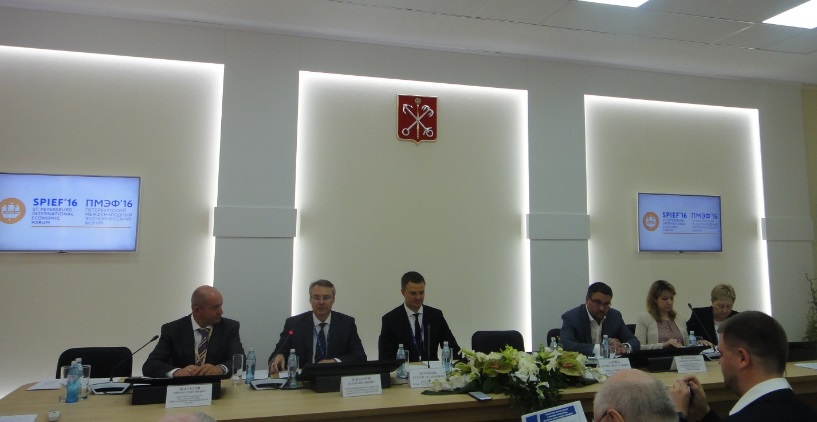 Информационное моделирование является одним из необходимых и эффективных инструментов для повышения конкурентоспособности как отдельно взятых предприятий, так и всей страны. Внедрение таких технологий поддерживается на самом высоком уровне – 17 мая 2016 года на Государственном совете Владимир Владимирович Путин поручил в срок до 1 сентября 2016 года разработать и утвердить план мероприятий по внедрению технологий ИМ в сфере строительства.С приветственным словом перед собравшимися выступили: Андрей Владимирович Белюченко, директор Департамента градостроительной деятельности и архитектуры Министерства строительства и жилищно-коммунального хозяйства Российской Федерации.Сергей Эдуардович Морозов, председатель Комитета по строительству Санкт-Петербурга.С докладом «Информационное моделирование инфраструктурных объектов – фундаментальный элемент инженерного будущего России» выступил Виталий Владимирович Кононов, президент ГК «НЕОЛАНТ»: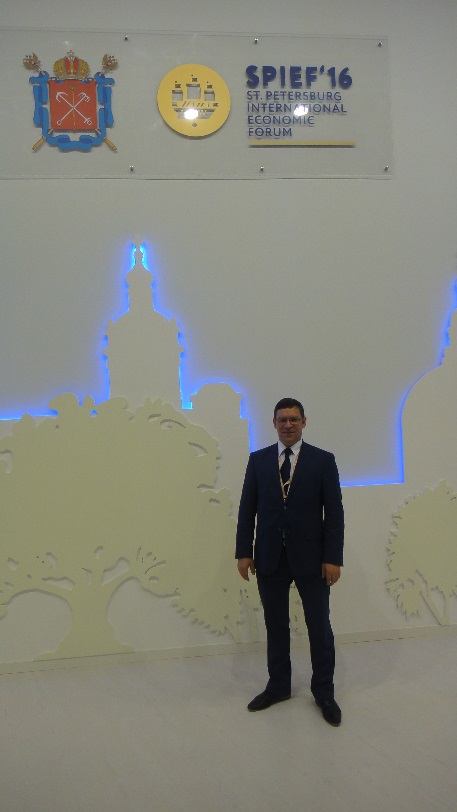 «Технологическая глобализация растет – усложняются технологии, процессы и сами объекты. Вместе с этим возрастет международная технологическая конкуренция. Становится понятно, что без использования ИТ не обойтись. ИМ позволяет не только обеспечить управляемость и прозрачность процессов сопровождения всего жизненного цикла объекта, но и является необходимым инструментом подобной конкуренции. То, что сегодня технологии ИМ обсуждаются на таком высоком уровне – на ПМЭФ – это маленькая победа на длинном пути внедрения этих технологий в России. И нам очень приятно осознавать свою сопричастность к этим важным изменениям».***Контакты для прессы:Сорокина МарияРуководитель PR-группыДепартамент маркетинга. PR-группаАО «НЕОЛАНТ»Тел./факс: +7 (499) 999 0000 *174Моб.: +7 (985) 454-13-60sorokina@neolant.ruwww.neolant.ru